ПРИЛОЖЕНИЕ 5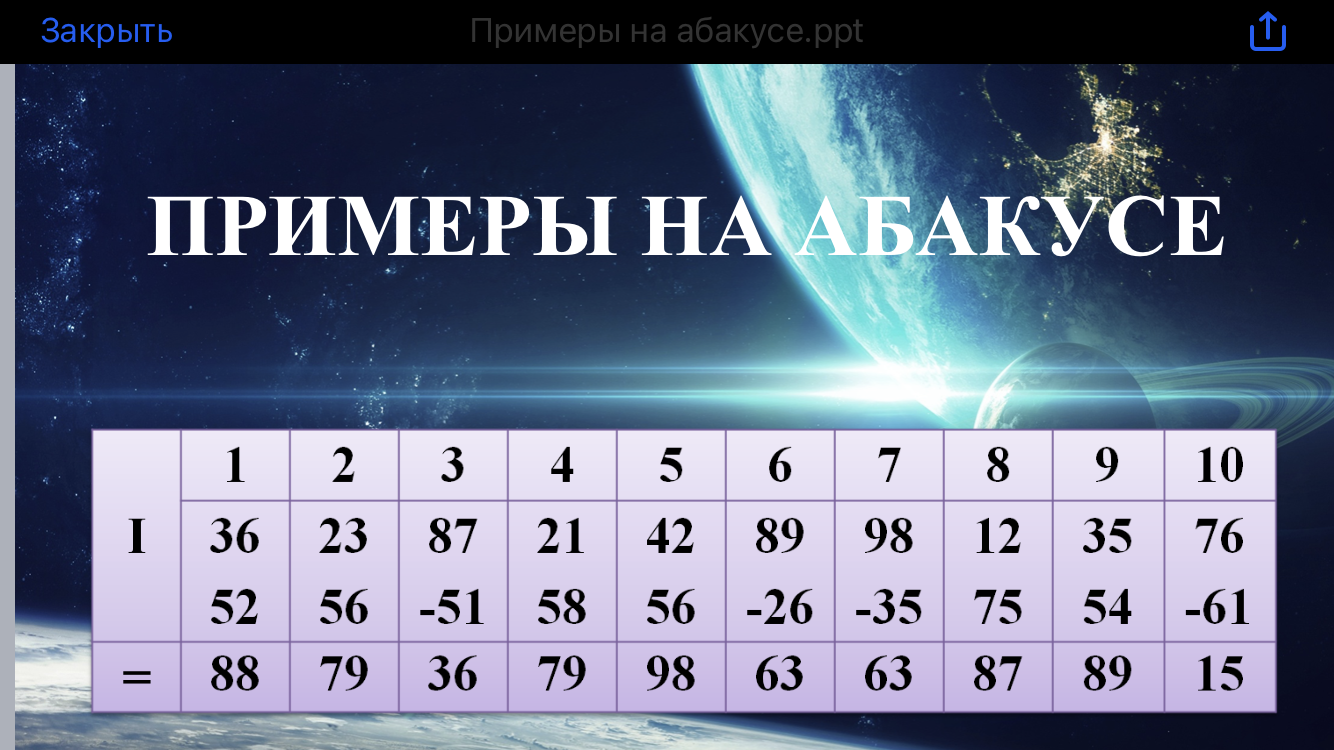 Выбираем командира ракеты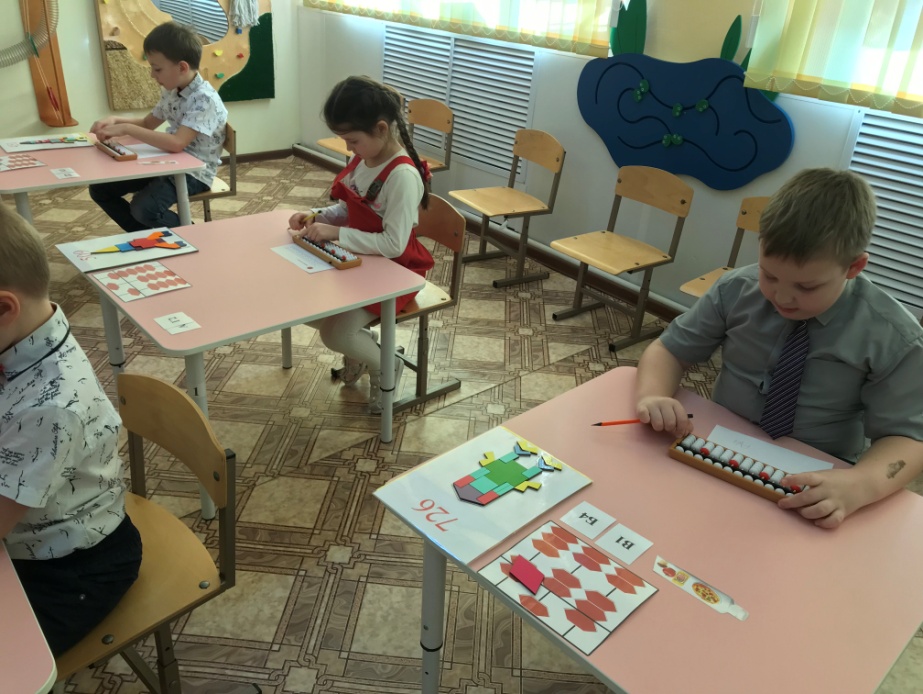 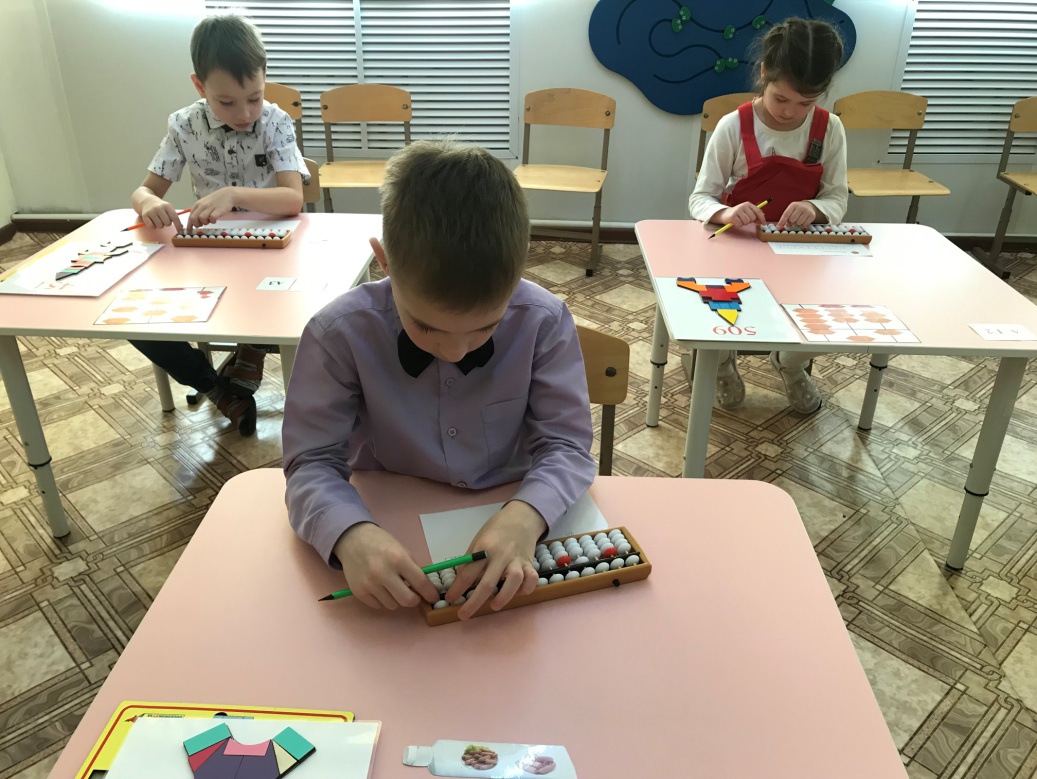 ИГРА «НАПОЛЬНЫЙ АБАКУС» командир ракеты со своим помощником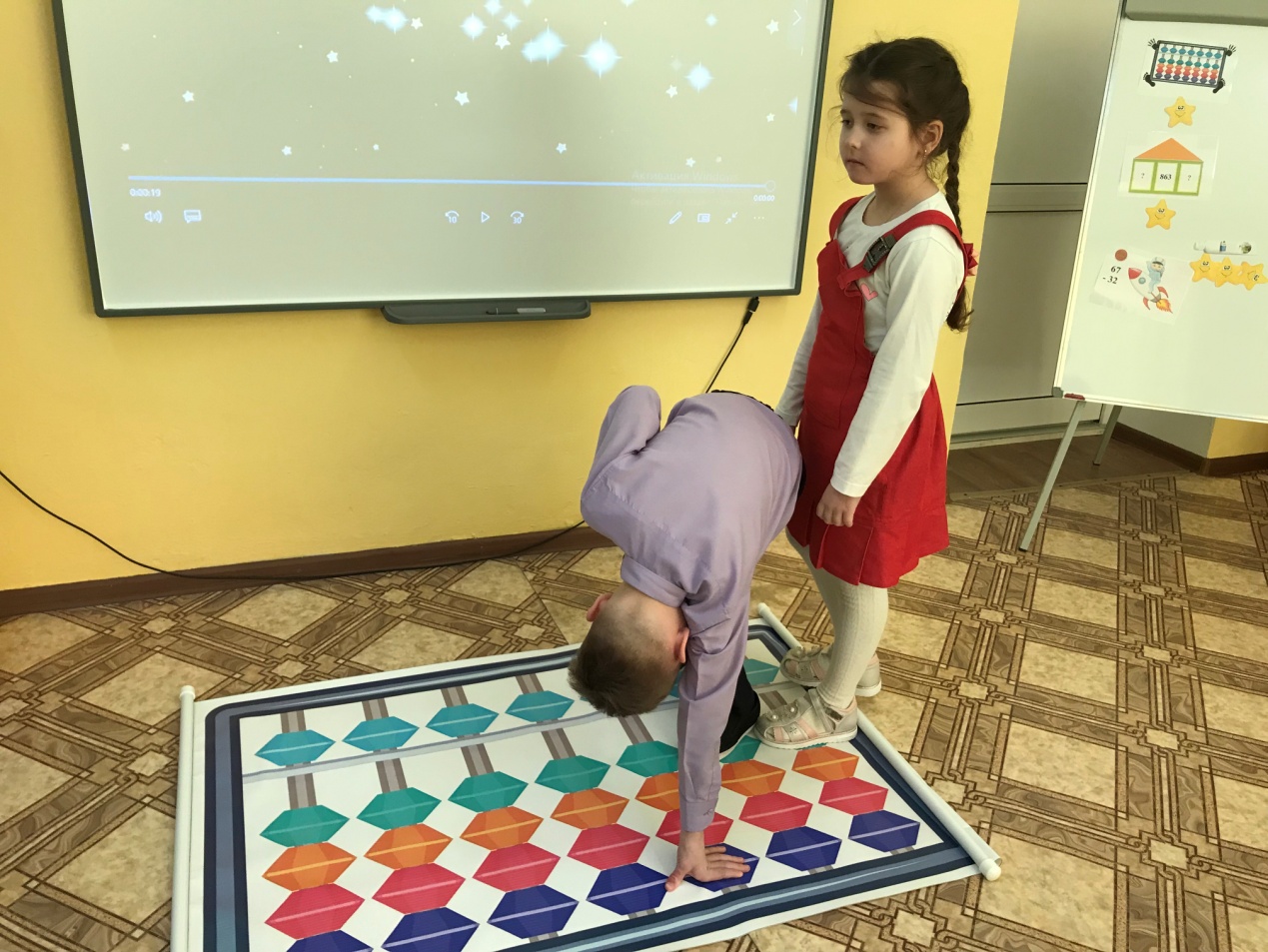 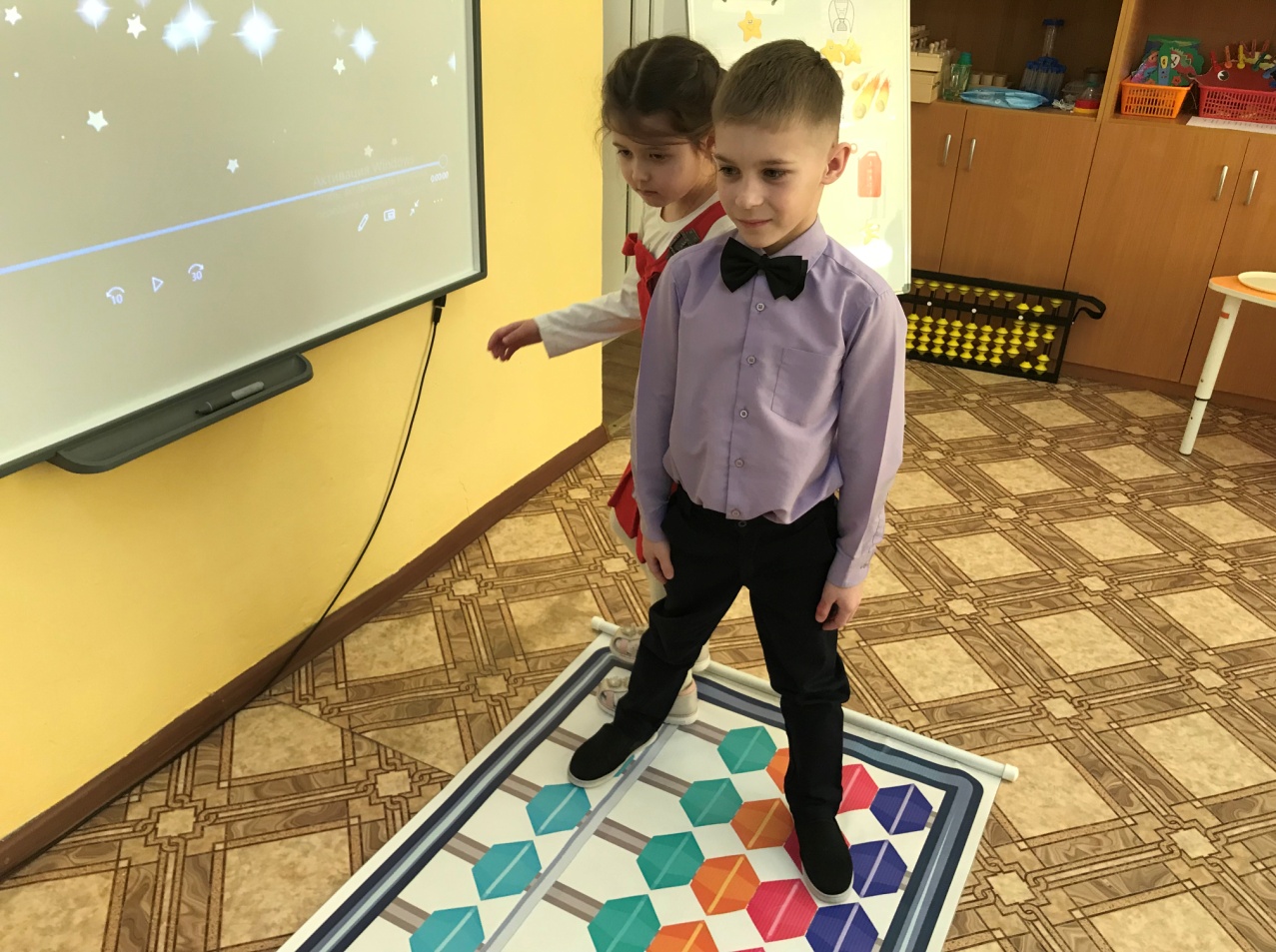 